QFO-CS-DS-003رمز النموذج:اسم النموذج : متابعة تنفيذ نشاطات الخطة  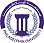 جامعة فيلادلفياPhiladelphia University1رقم الإصدار:   (Rev)الجهة المصدرة: عمادة شؤون الطلبةجامعة فيلادلفياPhiladelphia University2017-11-1تاريخ الإصدار:الجهة المدققة: عمادة  التطوير والجودةجامعة فيلادلفياPhiladelphia University3عدد الصفحات:الجهة المدققة: عمادة  التطوير والجودةجامعة فيلادلفياPhiladelphia University#اليوم والتاريخنوع النشاطاسم النشاطجهة التنفيذالمكانالتكلفةعدد الحضور من أعضاء هيئة التدريسعدد الحضور من المجتمع المحليعدد الحضور الكلي1.□ الدراسات والبحوث المتعلقة بالتنمية المستدامة □ الدورات التدريبية والمحاضرات التطويرية والتوعية □ المبادرات التشاركية والمشاريع التنموية □ الخدمات الصحية والأيام الطبية □  نشاطات اخرى2.□ الدراسات والبحوث المتعلقة بالتنمية المستدامة □ الدورات التدريبية والمحاضرات التطويرية والتوعية □ المبادرات التشاركية والمشاريع التنموية □ الخدمات الصحية والأيام الطبية □  نشاطات اخرى#اليوم والتاريخنوع النشاطاسم النشاطجهة التنفيذالمكانالتكلفةعدد الحضور من أعضاء هيئة التدريسعدد الحضور من المجتمع المحليعدد الحضور الكلي3.□ الدراسات والبحوث المتعلقة بالتنمية المستدامة □ الدورات التدريبية والمحاضرات التطويرية والتوعية □ المبادرات التشاركية والمشاريع التنموية □ الخدمات الصحية والأيام الطبية□  نشاطات اخرى4.□ الدراسات والبحوث المتعلقة بالتنمية المستدامة □ الدورات التدريبية والمحاضرات التطويرية والتوعية □ المبادرات التشاركية والمشاريع التنموية □ الخدمات الصحية والأيام الطبية □  نشاطات اخرى#اليوم والتاريخنوع النشاطاسم النشاطجهة التنفيذالمكانالتكلفةعدد الحضور من أعضاء هيئة التدريسعدد الحضور من المجتمع المحليعدد الحضور الكلي5.□ الدراسات والبحوث المتعلقة بالتنمية المستدامة □ الدورات التدريبية والمحاضرات التطويرية والتوعية □ المبادرات التشاركية والمشاريع التنموية □ الخدمات الصحية والأيام الطبية □  نشاطات اخرى6.□ الدراسات والبحوث المتعلقة بالتنمية المستدامة □ الدورات التدريبية والمحاضرات التطويرية والتوعية □ المبادرات التشاركية والمشاريع التنموية □ الخدمات الصحية والأيام الطبية □  نشاطات اخرى